Dear Resident 

A47 Wansford to Sutton dualling scheme:Traffic Management  - Early survey works 
I am writing to let you know that we will be starting early survey works from 8 January 2024, there will be temporary traffic lights on the network, the details are as follows:To do the work safely, there will be three-way lights between 8pm to 6am on Sutton Heath Road to enable us to control the flow of traffic. We will also need to close Nene Way between 9am and 5pm on 12 January to 16 January.And The Drift between 9am and 5pm from 15 January to 9 February. Local access will be provided.We’d like to apologise for any inconvenience caused, and we will try to keep this to a minimum where possible.  Thank you for your patience and understanding.If you have any queries about this work, please contact the project team by emailing A47WansfordtoSuttonRIS@nationalhighways.co.uk or calling the National Highways Customer Contact Centre on 0300 123 5000.For more information about the about the scheme and its benefits on our webpage: www.nationalhighways.co.uk/A47wansfordYours sincerely, National Highway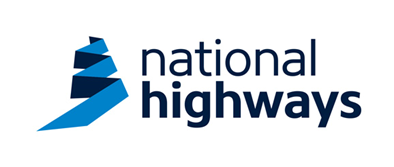 Our ref: Wan/TMWORKS/JAN-FEBA47 Wansford to Sutton DuallingNational Highways WoodlandsManton LaneBedfordMK41 7LW0300 123 50008 Jan 2024